Spaní ve škole s turistickým kroužkemDne: 13. 1. 2014 (ZŠ T. G. M. BLATNÁ)Turistický kroužek pod vedením sl. Kaftanové se rozhodl, že okusí svou statečnost a uskuteční přespání ve škole. Součástí byl doprovodný program, který obsahoval indiánskou bojovku, kdy děti musely splnit mnoho úkolů, překonat spousty překážek a to pouze za světla svíček. Tato disciplína byla velice těžká, ale i ti nejmenší tento úkol splnili a došli až do cíle, kde získali medaili za statečnost. Dále děti vyráběly indiánské čelenky a vymýšlely společný totem, okolo kterého se dále odehrával indiánský tanec. Na závěr večera následovalo kino, kde si děti odpočinuly a připravily na ulehnutí. Po večerní hygieně si děti ustaly svémísto na zemi v knihovně a spokojeně usnuly. Z večera jsme si s dětmi odnesly mnoho nezapomenutelných zážitků a prožily mnoho zábavy. Dětem se nejvíce líbilo vyrábění indiánských čelenek a v neposlední řadě bojovka, protože mohly pokořit svou bojácnost. Zpracovala: Kaftanová KláraPřed indiánskou bojovkou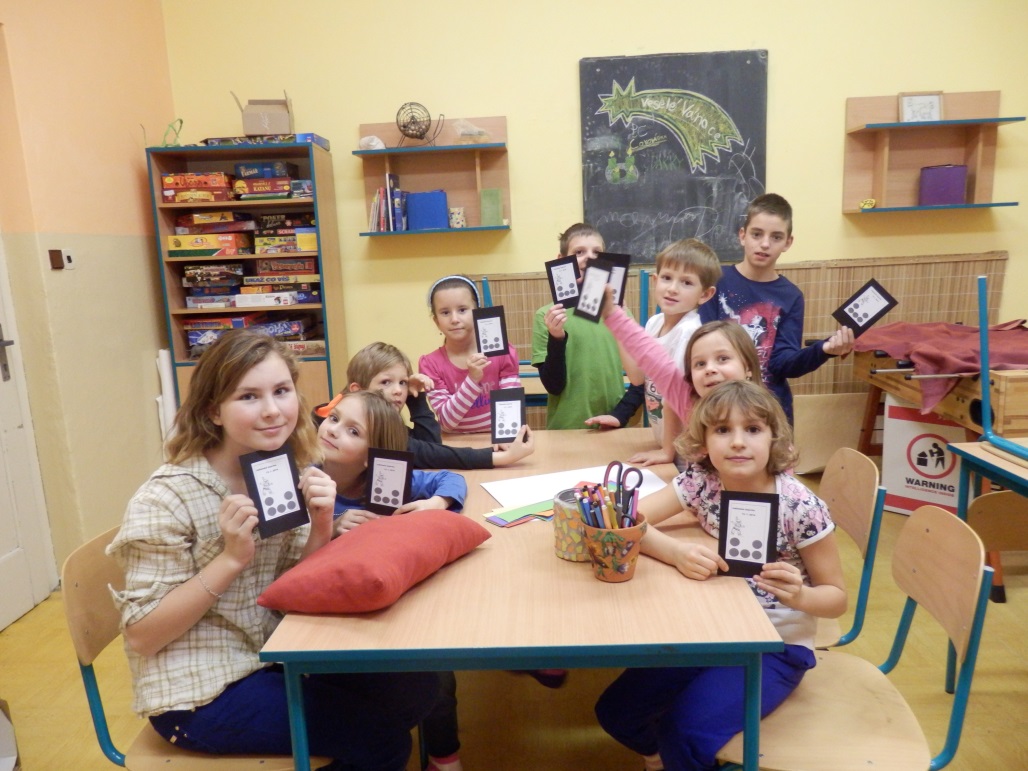  Výroba čelenek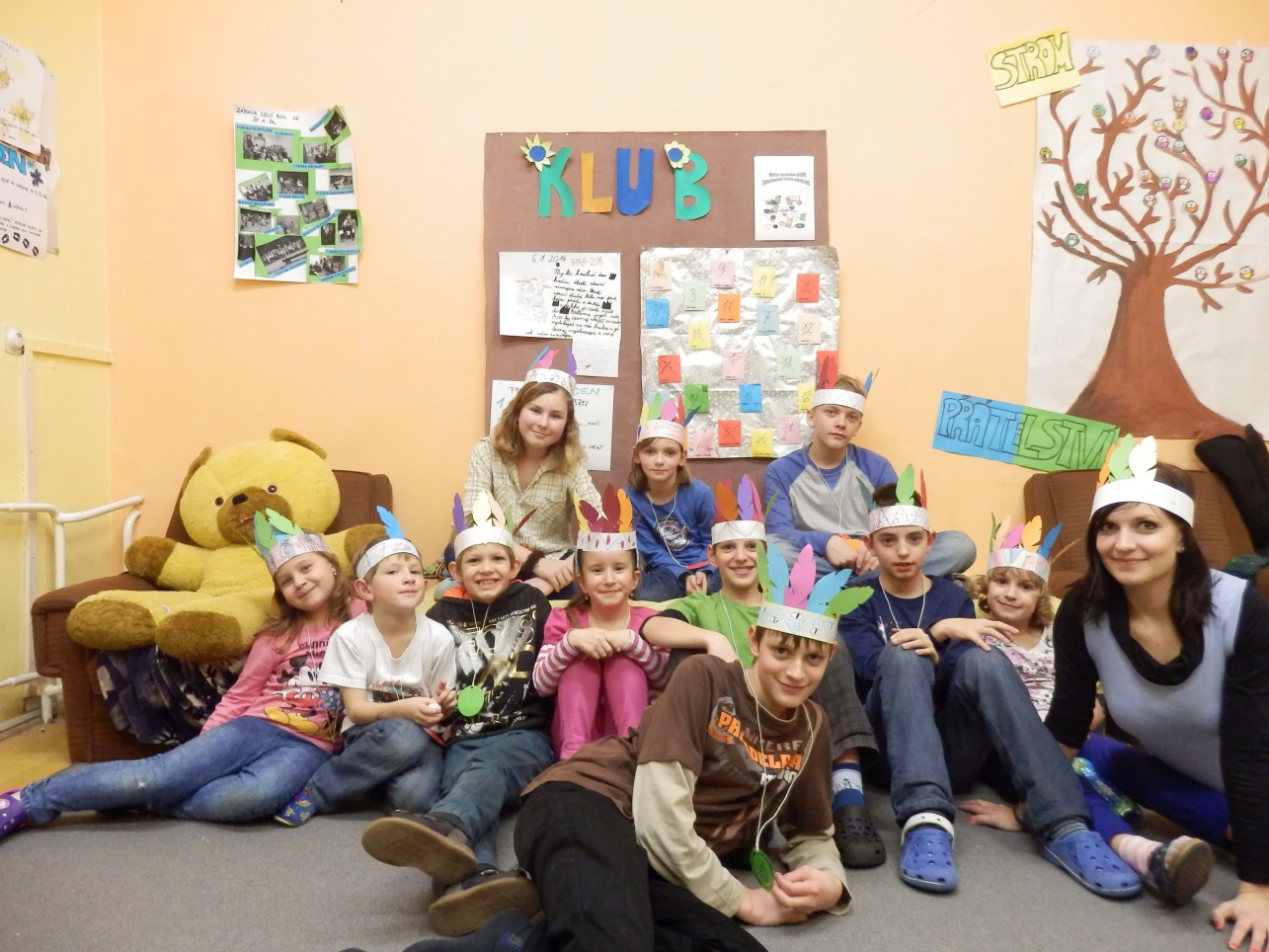 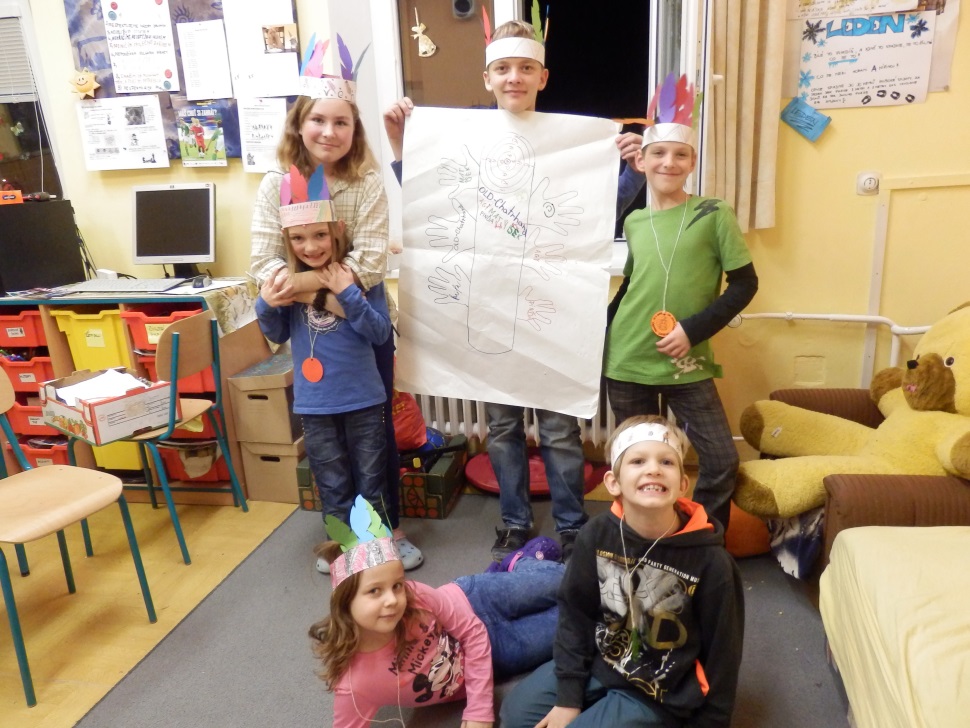 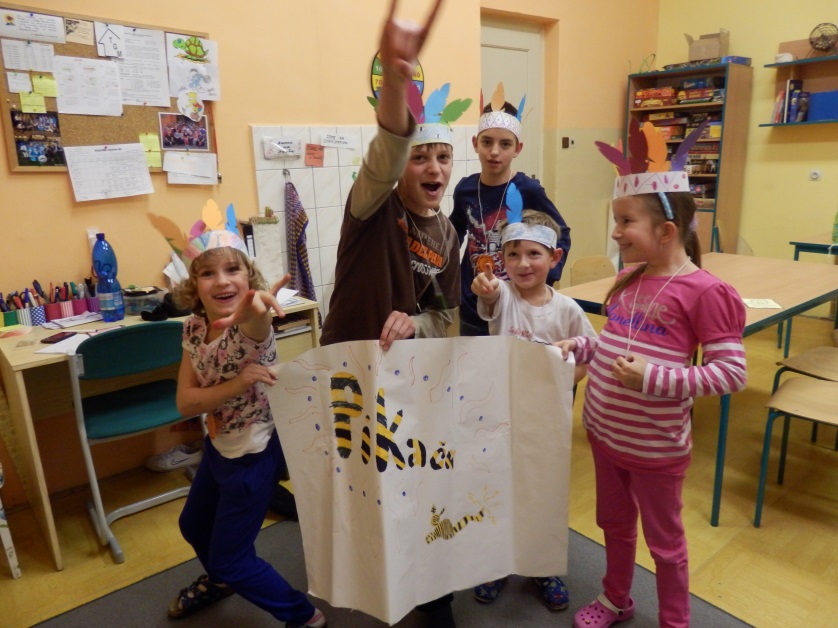 Indiánský totem a tancování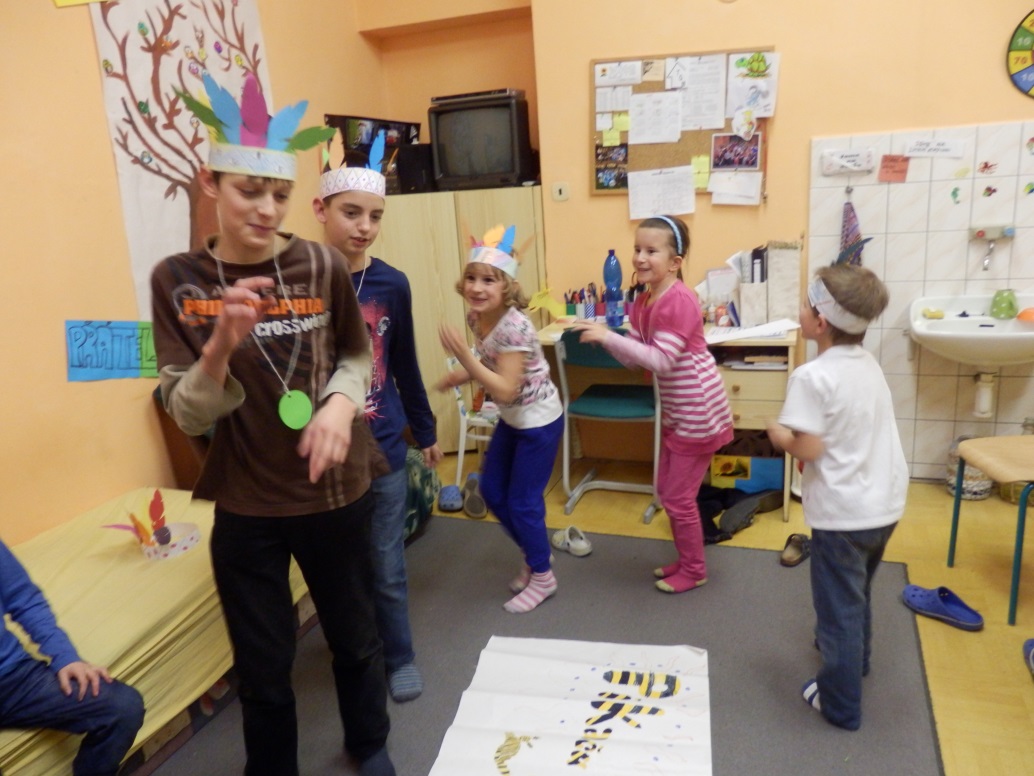 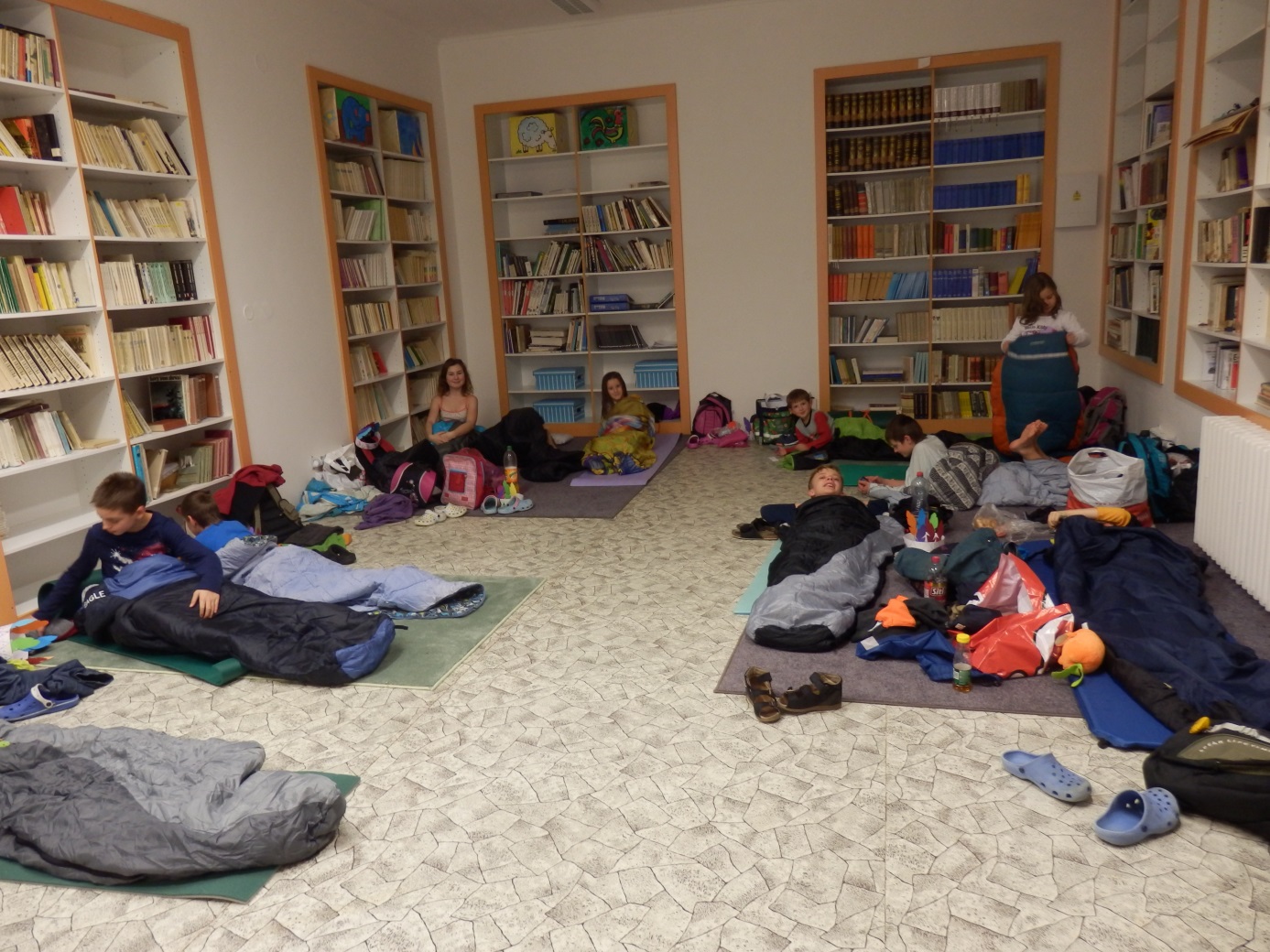 A jdeme spinkat….